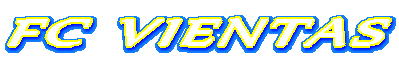 ＦＣヴィエンタス・練習会（セレクション）のご案内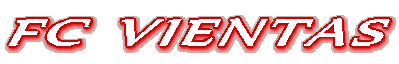 練習会（ｾﾚｸｼｮﾝ）のご案内練習会（ｾﾚｸｼｮﾝ）のご案内対象学年現小学６年生　
（平成28年4月に中学１年生になる児童）現中学1・2年生日　時10/15.16.22.23.29.30  11/5.6.12.13.19.20.26.27  12/3.4.10.11.17.18  追加日程については、後日、ホームページに掲載させていただきます。午後７時～午後９時場　所新座市立第４中学校
（通常練習も行っております）参加費無料持ち物スパイク・ボール・着替え・水筒申込方法上記会場にお越しいただき担当コーチへお声かけください。
※事前に下記お問合わせ先にご連絡いただいても構いません。お問合わせ先篠原　広幸（監督）　080-3122-3933柴山　桂（コーチ）　090-4751-5769